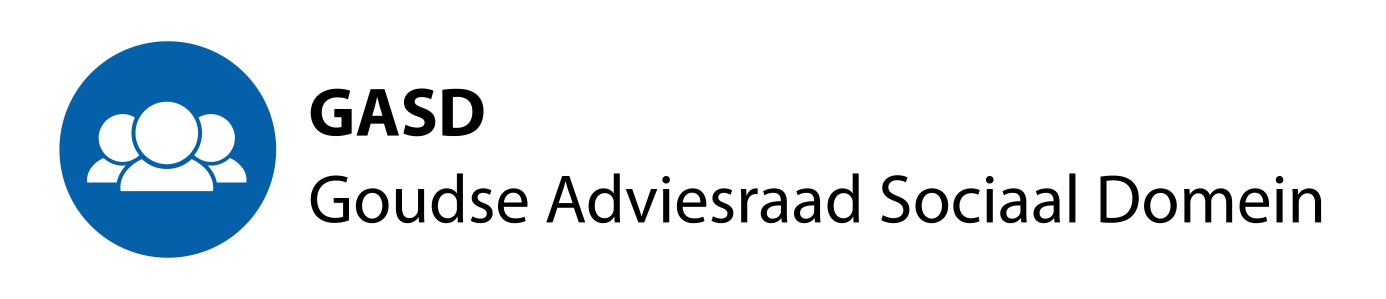 Agenda voor de vergadering van de GASD op donderdag 2 november 2017.Aanvang 13.30 uur. Beoogde eindtijd 15.00 uur. Na de (openbare) bijeenkomst zal intern de notitie mantelzorg worden besproken. ( van 15.00 uur tot ca 16.30 uur) Locatie: Huis van de Stad.Agenda 13.30 tot 15.00 uur.Opening, mededelingen en vaststellen agenda.Vaststelling van het verslag van de vergadering van 05 oktober 2017.Mondeling verslag van de bijeenkomst van de GCR van 02 11 2017. Voorstel de notulen van de GCR van 05 oktober voor kennisgeving aan te nemen.Gesprek met Rogier Tetteroo, wethouder. (van 14.00 uur tot 14.30 uur)Binnengekomen reacties op eerdere adviezen.Terugblik op activiteiten van de afgelopen maand. ( congressen, seminars, bijeenkomsten etc)Rondvraag sluiting.Agenda 15.00 tot 16.30 uur.Ter bespreking ligt voor: de notitie mantelzorg.